Noteguide for Efficiency  - Videos 5D	   	     Name					                                 Example - 1 HP motor consumes 815 W of power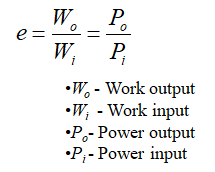 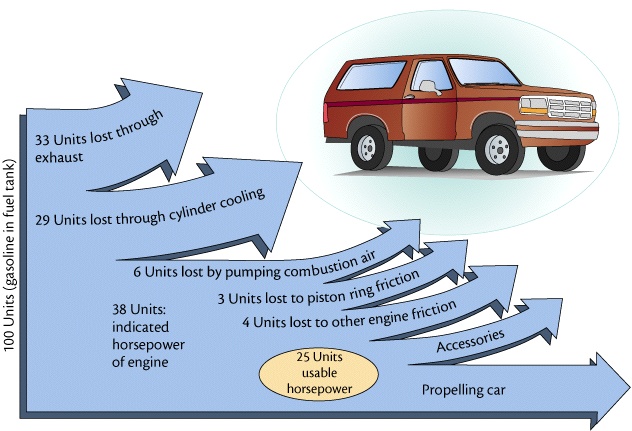 Whiteboards:1. A motor consumes 425 J of energy and does 300 J of work.  e = ?  (0.71, or 71%)2. A person is 13% efficient.  How much food energy to do 600. J of work? (4615 J)3. A 60.% efficient heater uses 800. J of energy.  What is its heat output? (480 J)4. A car is 25% efficient.  What energy input does it need to climb a 320 m tall hill if its mass is 1200 kg?  (15,052,800 J)  (Hint - Wo = (F)d = (mg)h )